МИНИСТЕРСТВО СТРОИТЕЛЬСТВА И ЖИЛИЩНО-КОММУНАЛЬНОГО ХОЗЯЙСТВАДОНЕЦКОЙ НАРОДНОЙ РЕСПУБЛИКИГОСУДАРСТВЕННАЯ АРХИТЕКТУРНО-СТРОИТЕЛЬНАЯ ИНСПЕКЦИЯ ДОНЕЦКОЙ НАРОДНОЙ РЕСПУБЛИКИ(ГОСАРХСТРОЙИНСПЕКЦИЯ ДНР)ПРЕДПИСАНИЕоб устранении нарушений требований законодательства в сфере архитектурно-строительной деятельности“____” ________20__г.______________                                         _____________(место составления)Мной,_____________________________________________________________________________________________________________(должность, Ф.И.О. должностного лица________________________________________________________________________________________________________________________Госархстройинспекции ДНР) выдано____________________________________________________________________________________________________________(наименование предприятия/объединения, учреждения организации/ее адрес)_______________________________________________________________________________________________________________________это предписание о том, что по результатам ____________ проверки, проведенной                                                                           (тип проверки)________________________________________________________________________________________________________________________(полное наименование объекта строительства,________________________________________________________________________________________________________________________               почтовый и/или строительный адрес)установлено ________________________________________________________________________________________________________________________________________________________________________                     (суть нарушений)________________________________________________________________________________________________________________________что является нарушением _______________________________________________________________________________________(отмечаются нормативные правовые акты, требования которых нарушены)________________________________________________________________________________________________________________________________________________________________________________________________________________________________________________________________________________________________________________________________________________________________________С целью устранения выявленных нарушений ТРЕБУЮ:___________________________________________________________________________________________________________________________________________________________(мероприятия по устранению нарушений с определением срока выполнения)________________________________________________________________________________________________________________________________________________________________________________________________________________________________________________Особые условия: ___________________________________________________________________________________________________________________________________________________________________________________________________________________________________________________________________________________________________________________Это предписание является обязательным для исполнения (пункт 1.6.1 Порядка осуществления государственного архитектурно-строительного контроля от 10.03.2017 №3-34).Ответственность за невыполнение этого предписания предусмотрена_________________________________________________________________________________________________________________________________________________________________________________________________________________________________(указываются нормативные правовые акты, предусматривающие ответственность)Об исполнении предписания требую уведомить до «__» ________ 201_ г. по адресу: ул. Университетская, д. 13, каб. ____, г. Донецк, тел. № _________.Должностное лицо Госархстройинспекции ДНР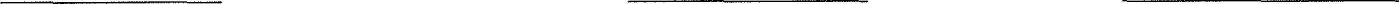           (дата)                                                                                     (подпись)					(Ф.И.О.)Экземпляр предписания получил:  _____________                  _____________________________                ______________            ______________              (дата)	(должность субъекта			             (подпись)                   	            (Ф.И.О.)                                                                архитектурно-строительной   деятельности или уполномоченного   им лица)В случае отказа в получении предписания делается отметкаЭкземпляр предписания отправлен по почте(дата и номер почтовой квитанции)Это предписание может быть обжаловано в Апелляционной комиссии Министерства строительства и жилищно-коммунального хозяйства Донецкой Народной Республики или в судебном порядке (п. 5.3 Порядка осуществления государственного архитектурно-строительного контроля от 10.03.2017 № 3-34).Приложение 9 к Порядку осуществления государственногоархитектурно-строительного контроля (подпункт 1.6.1, подпункт 3.3.4, пункт 4.7) 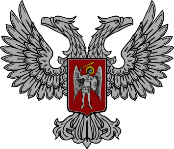 в редакции Постановления Совета Министров Донецкой Народной Республики от 10 августа 2018 г. № 10-58